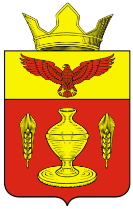 ВОЛГОГРАДСКАЯ ОБЛАСТЬПАЛЛАСОВСКИЙ МУНИЦИПАЛЬНЫЙ РАЙОНГОНЧАРОВСКИЙ  СЕЛЬСКИЙ СОВЕТР Е Ш Е Н И Еот 22 апреля 2019г.                                п. Золотари                                        №  16/1«Об утверждении Порядка проведенияантикоррупционной экспертизы нормативныхправовых актов Гончаровского сельскогоСовета и их проектов»     В целях выявления в нормативных правовых актах Гончаровского сельского Совета и их проектах коррупциогенных факторов и их последующего устранения, в соответствии с Федеральным законом от 17.07.2009 №172 ФЗ «Об антикоррупционной экспертизе нормативных правовых актов и проектов нормативных правовых актов»,   руководствуясь Уставом Гончаровского сельского поселения,   Гончаровский сельский Совет РЕШИЛ:     1. Утвердить Порядок проведения антикоррупционной экспертизы нормативных правовых актов Гончаровского сельского Совета и их проектов  (приложение  к решению).     2.Отменить Решение №11/2 от 29 апреля  2010 г. «Об утверждении положения о порядке проведения антикоррупционной экспертизы нормативных правовых актов и их проектов в Гончаровском сельском Совете» (в редакции решения №___ от «__»_____ 201_г.)     3.Контроль за исполнением настоящего Решения оставляю за собой.     4.Настоящее Решение вступает в силу с момента его официального опубликования (обнародования).Глава Гончаровского сельского поселения					                 К.У.НуркатовРег. №16/2019г.Приложение к решению                                                                                          Гончаровского сельского Совета 
                                                                                         № 16/1 от 23 .04.2019 г.  Порядокпроведения антикоррупционной экспертизы нормативных правовых актов Гончаровского сельского Совета и их проектов1. Общие положения1.1. Настоящий Порядок определяет процедуру проведения антикоррупционной экспертизы нормативных правовых актов Гончаровского сельского Совета  и их проектов в целях выявления в них коррупциогенных факторов и их последующего устранения.1.2. Правовой основой проведения антикоррупционной экспертизы правовых актов Гончаровского сельского Совета и их проектов являются Конституция Российской Федерации, Федеральный закон от 06.10.2013 №131-ФЗ «Об общих принципах организации местного самоуправления в Российской Федерации», Федеральный закон от 25.12.2008 №273-ФЗ «О противодействии коррупции», Федеральный закон от 17.07.2009 №172-ФЗ «Об антикоррупционной экспертизе нормативных правовых актов и проектов нормативных правовых актов», иные федеральные нормативные правовые акты, Устав Гончаровского сельского поселения и иные правовые акты Гончаровского сельского поселения.1.3 Антикоррупционная экспертиза правовых актов Гончаровского сельского Совета и их проектов осуществляется в соответствии с методикой, определенной Правительством Российской Федерации.2. Проведение антикоррупционной экспертизы правовых актов Гончаровского сельского Совета  и их проектов2.1. Субъектом проведения антикоррупционной экспертизы правовых актов Гончаровского сельского Совета  и их проектов является ведущий специалист администрации Гончаровского сельского поселения по делопроизводству  (далее- должностное лицо администрации).2.2. Должностное лицо администрации при содействии уполномоченного органа проводит антикоррупционную экспертизу:1) проектов правовых актов Гончаровского сельского Совета  при проведении правовой экспертизы в порядке, установленном регламентом Гончаровского сельского Совета;2) действующих правовых актов Гончаровского сельского Совета в случае выявления в них коррупциогенных факторов при мониторинге правоприменения.2.3. Результаты проведения антикоррупционной экспертизы проекта правового акта Гончаровского сельского Совета должностное лицо администрации  отражает в заключении правовой экспертизы на указанный проект.Результаты проведения антикоррупционной экспертизы действующего правового акта Гончаровского сельского Совета отражаются должностным лицом администрации в заключении по результатам антикоррупционной экспертизы.3. Учет результатов антикоррупционной экспертизы правовых актов Гончаровского сельского Совета и их проектов3.1. Замечания, изложенные в заключении правовой экспертизы по результатам проведения антикоррупционной экспертизы проекта правового акта Гончаровского сельского Совета, подлежат обязательному учету посредством подготовки и внесения в Гончаровский сельский Совет поправок к указанному проекту в порядке, предусмотренном Федеральным законом от 06.10.2003 №131-ФЗ «Об общих принципах организации местного самоуправления в Российской Федерации», Уставом Гончаровского сельского поселения, а также регламентом Гончаровского сельского Совета.3.2. Замечания, изложенные в заключении по результатам антикоррупционной экспертизы действующего правового акта Гончаровского сельского Совета, подлежат обязательному учету посредством подготовки и внесения в  Гончаровский сельский Совет проекта правового акта, направленного на устранение коррупциогенных факторов, в порядке, предусмотренном Федеральным законом от 06.10.2003 №131-ФЗ «Об общих принципах организации местного самоуправления в Российской Федерации», Уставом Гончаровского сельского поселения, а также регламентом Гончаровского сельского Совета.3.3. Разногласия, возникающие при оценке коррупциогенных факторов, указанных в заключении по результатам антикоррупционной экспертизы, разрешаются уполномоченным органом и разработчиком правового акта Гончаровского сельского Совета в порядке, установленном регламентом Гончаровского сельского Совета.4. Независимая антикоррупционная экспертиза правовых актов Гончаровского сельского Совета и их проектов4.1. Организации и граждане Российской Федерации вправе в инициативном порядке за счет собственных средств участвовать в проведении независимой антикоррупционной экспертизы правовых актов Гончаровского сельского Совета и их проектов.4.2. Независимая антикоррупционная экспертиза правовых актов Гончаровского сельского Совета и их проектов проводится юридическими лицами и физическими лицами, аккредитованными Министерством юстиции Российской Федерации в качестве экспертов по проведению независимой антикоррупционной экспертизы, в установленном федеральным законодательством порядке.4.3. Не допускается проведение независимой антикоррупционной экспертизы нормативных правовых актов Гончаровского сельского Совета:1) гражданами, имеющими неснятую или непогашенную судимость;2) гражданами, сведения о применении к которым взыскания в виде увольнения (освобождения от должности) в связи с утратой доверия за совершение коррупционного правонарушения включены в реестр лиц, уволенных в связи с утратой доверия;3) гражданами, осуществляющими деятельность в органах и организациях, указанных в пункте 3 части 1 статьи 3 Федерального закона от 17.07.2009 №172-ФЗ «Об антикоррупционной экспертизе нормативных правовых актов и проектов нормативных правовых актов»;4) международными и иностранными организациями;5) некоммерческими организациями, выполняющими функции иностранного агента.4.4. В целях обеспечения возможности проведения независимой антикоррупционной экспертизы проектов правовых актов Гончаровский сельский Совет в порядке, установленном регламентом Гончаровского сельского Совета, обеспечивает размещение проекта правового акта на официальном сайте в сети Интернет с указанием дат начала и окончания приема заключений по результатам независимой антикоррупционной экспертизы;4.5. Заключение по результатам независимой антикоррупционной экспертизы носит рекомендательный характер и подлежит обязательному рассмотрению разработчиком проекта нормативного правового акта в тридцатидневный срок со дня его получения. По результатам рассмотрения лицу, проводившему независимую экспертизу, направляется мотивированный ответ, за исключением случаев, когда в заключении отсутствует предложение о способе устранения выявленных коррупциогенных факторов.